DEREHAM TOWN COUNCIL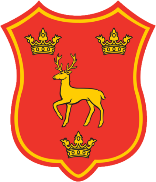 Dereham Town Council, Assembly Rooms, Rüthen Place, Dereham, NR19 2TXThe Mayor of Dereham welcomes invitations to attend events and support the local community. Please complete the form and return to Dereham Town Council by email or post, giving as much notice as possible. The Mayor and Deputy Mayor are not based in the Council office and time must be allowed for them to be contacted and check their civic, work and personal diaries. A response will be sent ASAP.NotesSometimes the Mayor will have several commitments on the same day. In these circumstances, please do not be offended if they have to leave before the end of your event. If there is a particular part of your event that you want the Mayor to be present for, please make sure you note this on the form. The Town Council/Mayor does not invite anyone else to, or inform others of, your event – including the press. If you wish the press or any other persons to attend, you must organise this directly. Once completed, please return this form to generalenquiries@derehamtowncouncil.org or post to Dereham Town Council, Assembly Rooms, Rüthen Place, Dereham, NR19 2TXMayor Invitation Form – for inviting the Mayor to attend an eventMayor Invitation Form – for inviting the Mayor to attend an eventMayor Invitation Form – for inviting the Mayor to attend an eventMayor Invitation Form – for inviting the Mayor to attend an eventSection 1 – Details of EventSection 1 – Details of EventSection 1 – Details of EventSection 1 – Details of EventDate of Event:Start/Finish time of Event:Is the Mayor required to attend the whole event?Yes/NoIf NO – time(s) the Mayor is required to attendLocation of EventPlease give full addressSection 2 – RequirementsSection 2 – RequirementsSection 2 – RequirementsSection 2 – RequirementsSection 2 – RequirementsSection 2 – RequirementsWill the Mayor be required to perform a duty?If YES – please give detailsYes/NoYes/NoYes/NoWill the Mayor be required to perform a duty?If YES – please give detailsYes/NoYes/NoYes/NoDetails of eventPlease give any information you feel may be of assistanceMay the Mayor bring a guest?Yes/NoYes/NoYes/NoWhat is the appropriate dress for the function?What is the appropriate dress for the function?What is the appropriate dress for the function?What is the appropriate dress for the function?Chain of officeChain of officeFormal (Tuxedo/black tie/evening wear)Formal (Tuxedo/black tie/evening wear)Lounge/business suitLounge/business suitOther (please give details)Other (please give details)Section 3 – Contact DetailsSection 3 – Contact DetailsSection 3 – Contact DetailsSection 3 – Contact DetailsThis will be where the response confirming whether the Mayor can attend or not will be sentThis will be where the response confirming whether the Mayor can attend or not will be sentThis will be where the response confirming whether the Mayor can attend or not will be sentThis will be where the response confirming whether the Mayor can attend or not will be sentWho is inviting the Mayor to attend?Name (Organisation/individual)Organiser NameEmailPhone